Tectonic Plate Boundaries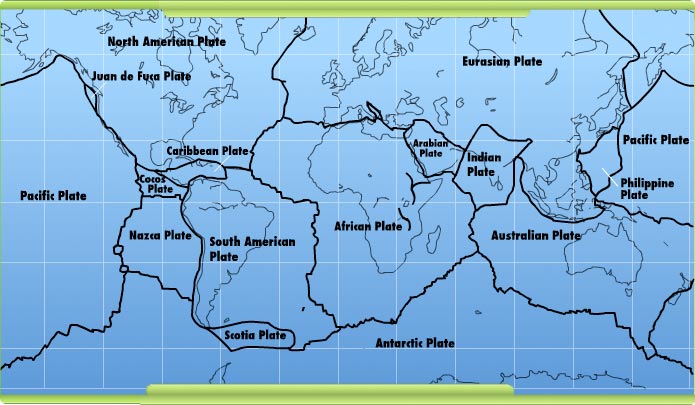 